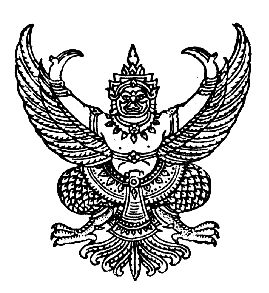                              ประกาศองค์การบริหารส่วนตำบลเกษมทรัพย์                        เรื่อง  แจ้งประชาสัมพันธ์กำหนดวันเวลาตรวจรับงานจ้าง                                     ..........................................................	ด้วยองค์การบริหารส่วนตำบลเกษมทรัพย์   มีความประสงค์จะตรวจรับงานจ้างเหมาโครงการก่อสร้างก่องสร้างรางระบายน้ำรูปตัวยู  บ้านหลุมข้าว  หมู่ที่  ๔	บัดนี้    ห้างหุ้นส่วนจำกัด  มะพร้าวใต้ก่อสร้าง    ได้ดำเนินโครงการแล้วเสร็จเรียบร้อยแล้ว   กำหนดตรวจรับงานจ้าง  ในวันพุธที่  ๒๘  มิถุนายน  ๒๕๕๖  เวลา  ๐๙.๓๐  น.  ณ  สถานที่ก่อสร้าง  บ้านหลุมข้าว  หมู่ที่  ๔  ตำบลเกษมทรัพย์   อำเภอปักธงชัย   จังหวัดนครราชสีมา	คณะกรรมการตรวจรับงานจ้างนายอธิป   พันธุ์โพธิ์		รองนายก อบต.เกษมทรัพย์	ประธานกรรมการนายชูชาติ  ท่อนสำโรง	ปลัด อบต.			กรรมการนายราเชษ  กองสุข		หัวหน้าสำนักปลัด		กรรมการนายเทียน   โคกเกษม	ประชาคมหมู่บ้าน		กรรมการนายสุรพล     ชินสำโรง	ประชาคมหมู่บ้าน		กรรมการให้  นายภูมิพันธ์    กุดสระน้อย   ตำแหน่ง  ผู้อำนวยการกองช่าง   เป็นผู้ควบคุมงาน	บัดนี้   ห้างหุ้นส่วนจำกัด  มะพร้าวใต้ก่อสร้าง   ได้ดำเนินการตามโครงการเสร็จเรียบร้อยแล้ว กำหนดตรวจรับงานจ้าง  ในวันพุธที่   ๒๘  มิถุนายน  ๒๕๕๖  เวลา  ๐๙.๓๐  น.  ณ   สถานที่ก่อสร้างบ้านหลุมข้าวหมู่ที่  ๔  ตำบลเกษมทรัพย์   อำเภอปักธงชัย  จังหวัดนครราชสีมา	สอบถามทางโทรศัพท์หมายเลข  ๐๔๔-๗๖๐๐๓๘  ในวันและเวลาราชการ  จึงขอประกาศให้ประชาชนได้รับทราบโดยทั่วกัน	จึงประกาศให้ทราบโดยทั่วกัน				ประกาศ  ณ  วันที่   ๒๘    เดือน มิถุนายน  พ.ศ. ๒๕๕๖							(ลงชื่อ)								(นายอนันต์   พายสำโรง)						         นายกองค์การบริหารส่วนตำบลเกษมทรัพย์